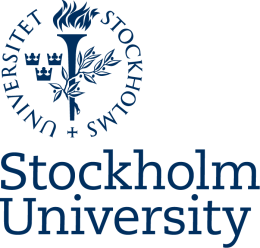 Housing Request FormPlease fill out and upload the form in the online application database no later than April 1 (for autumn semester) / October 1 (for spring semester). Housing is guaranteed for students applying through a university-wide agreement/network except for students from the Nordic countries.Personal InformationLast name: First name: E-mail address: Date of birth: Male      		Female    	Housing Do you want to apply for housing?Yes 	No  If yes, please rank your choices with 1 and 2 ___ room in a student corridor with a shared kitchen___ studio apartment with your own kitchen.Detailed information about housing areas can be found here:http://www.su.se/english/study/student-services/housing-for-exchange-students/housing-areas Questions regarding housing have to be addressed to the Housing Office: studenthousing@su.se Exchange informationDuration of exchange: 	 Semester 1 (Sep-Jan)	        Semester 2 (Jan-Jun)Name of home university: Country of home university: